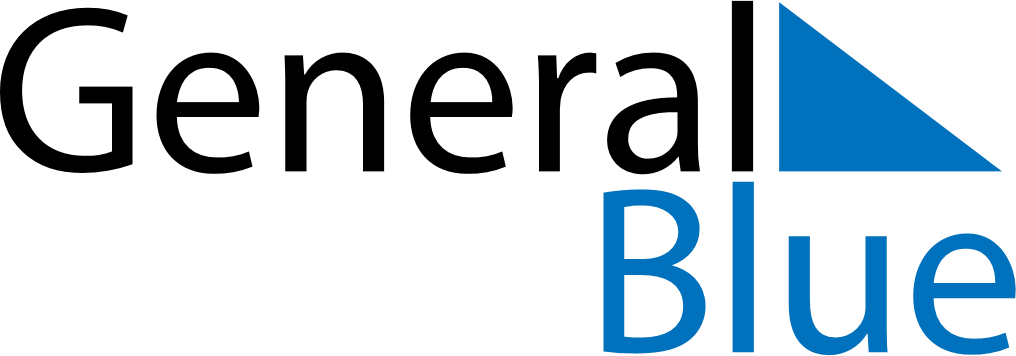 April 2022April 2022April 2022April 2022BrazilBrazilBrazilMondayTuesdayWednesdayThursdayFridaySaturdaySaturdaySunday12234567899101112131415161617Good FridayEaster Sunday1819202122232324Tiradentes’ Day25262728293030